Directions: Before engaging in this process, the various TA partners that are engaged or that are being considered for engagement in the area of work need to be identified. Once identified, a series of questions are used to capture information about the TA partners’ services, supports, and intended outcomes. A review of the information captured can be used to generate points of alignment, areas of redundancy, and potential areas to leverage. After the review, an action plan should be generated to reduce redundancy and burden and support coordination of TA services. Step 1.	 Identify the TA providers for analysis of alignment and connections.  Add additional columns as needed. Step 2:  Answer the guiding questions within each area.Step 3:  Review responses and consider the following: Where is there overlap, connections, or alignment between the different aspects of TA? How can communication and support be coordinated and streamlined?  Analysis Tool: DriversTA Partnership Mapping & Alignment 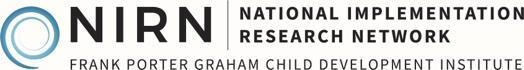 This tool aims to help identify points of intersection and alignment among various partners providing technical assistance to an organization/agency (e.g., State Education Agency, Local Education Agency) to reduce burden and increase efficiency for the coordination of multiple technical assistance partners.  This tool aims to help identify points of intersection and alignment among various partners providing technical assistance to an organization/agency (e.g., State Education Agency, Local Education Agency) to reduce burden and increase efficiency for the coordination of multiple technical assistance partners.  <TA Center><TA Center>Goal or Aim of the TA Partnership What is the goal or aim of the TA partnership? Approach to TA How is TA support provided? What are the key activities of the support? TA Recipients: Teams or Individuals Who is the primary contact within the agency for the TA partnership? Which teams or individuals are engaged and/or receiving support within the TA process? Implementation Sites Which specific districts, schools, grades, or classrooms are engaged in the work that is the focus of the TA partnership? Other Organizations What additional organizations are involved (e.g., State agencies, other TA providers, evaluators)?Other initiatives and their impact on the workWhat other initiatives/priorities are connected to the work of the TA partnership? What is the impact of other initiatives on the TA partnership?  Measures and Data What measures or data are being used or will be used in the work?Opportunity Areas What are areas of opportunity for alignment or leverage? 